Расписание движения автобусов по муниципальным  маршрутам регулярных перевозок на территории Кромского района в период  новогодних праздников с 1 по 10 января 2021 года.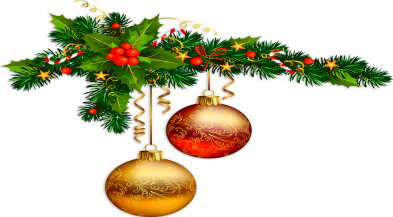 	На период с 1 по 4 и 8, 9 января отменяются рейсы «Кромы – Красниково», «Кромы – Апальково», «Кромы – Глинки», «Кромы – Заря Мира», «Кромы – Кривчиково», «Кромы – Гуторово», «Кромы – Моховое», «Кромы – ж/д станция», «Кромы – Большая Колчева».На период с 1 по 4 января отменяется рейс «Кромы - Красная Роща».С 5 по 7 и с 10 января перевозки пассажиров на рейсах «Кромы – Красниково», «Кромы– Апальково», «Кромы – Глинки», «Кромы – Заря Мира», «Кромы – Кривчиково», «Кромы – Гуторово», «Кромы – Моховое», «Кромы – ж/д станция», «Кромы – Большая Колчева» осуществляются по действующему расписанию.	С 5 января движение автобуса по муниципальному маршруту «Кромы-Красная Роща» осуществляется по действующему расписанию.	С 1 по 4 января отменяется рейс «Сельхозхимия – Пенькозавод».	Движение автобусов по муниципальному маршруту «Сельхозхимия – Пенькозавод» на период с 5 января по 10 января будет осуществляться в соответствии с нижеприведённым расписанием:Расписание движения  автобусов 5,6,7,8,9,10 января 2021 года на маршруте «Сельхозхимия-Пенькозавод»:автобус №1 - с 07:30 до 17:30 час. (с интервалом 50 минут).С 11 января 2021 года перевозки пассажиров по муниципальному маршруту «Сельхозхимия – Пенькозавод» осуществляются по действующему расписанию.